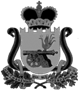 СОВЕТ ДЕПУТАТОВВЕЛИЖСКОГО ГОРОДСКОГО ПОСЕЛЕНИЯРЕШЕНИЕот   02 июня 2015 года  №  14О   внесении изменений в решение Совета депутатов Велижского городского поселения от 24.12.2014 г. № 38 «О бюджете муниципального образования Велижское городское поселение на 2015 год» в редакции решения от 25.02.2015 № 4В целях обеспечения осуществления Администрацией муниципального образования «Велижский район» полномочий Администрации Велижского городского поселения по решению вопросов местного значения по исполнению бюджета в порядке, установленном пунктом 1 статьи 154 Бюджетного кодекса Российской Федерации Совет депутатов Велижского городского поселения РЕШИЛ:Внести в решение Совета депутатов Велижского городского поселения от 24.12.2014 №38 «О бюджете муниципального образования Велижское городское поселение на 2014 год»следующие изменения:Пункт 1 статьи 1 изложить в следующей редакции:«1. Утвердить основные характеристики бюджета муниципального образования Велижское         городское поселение (далее по тексту – «местный бюджет») на 2015 год:1) общий объем доходов местного бюджета в сумме 18 207,9 тыс.рублей, в том числе объем безвозмездных поступлений в сумме 8 631,6 тыс.рублей, из которых объем получаемых межбюджетных трансфертов – 8 631,6тыс.рублей;2) общий объем расходов местного бюджета в суме 20 241,296 тыс. рублей;3) дефицит местного бюджета в сумме 2 033,396тыс.рублей, что составляет 21,2процентов доходов бюджета без учета безвозмездных поступлений.2. В пункте 2 статьи10 цифру «3402,1» заменить на цифру «2002,1».3. В пункте 3 статьи 10 цифру «500,0» заменить на цифру «700,0».4.Статью 12 изложить в следующей редакции:«Утвердить объем расходов местного бюджета, связанных с финансированием муниципальных нужд, на 2015 год всумме 7193,976 тыс.  рублей. 5В пункте 1 статьи13 цифру «7 708,238» заменить на цифру «8 803,534».6.Статью 19 изложить в следующей редакции:         «Установить казначейское исполнение местного бюджета финансовым органом муниципального образования «Велижский район» на 2015 год в сумме 20 241,296 тыс. рублей». 7.Приложение № 1 утвердить в новой редакцииПриложение №1к решению Совета депутатовВелижского городского поселенияот 24 декабря 2014 г. № 38                                                                                                                         в редакции решений Совета депутатов                                                                                                                                            от 25.02.2015г №4                                                                                                                                       от 02.06.2015г № 14ИСТОЧНИКИ ФИНАНСИРОВАНИЯ ДЕФИЦИТА МЕСТНОГО БЮДЖЕТА НА 2015                 ГОДтыс. рублей7.В приложении № 5В строке:Цифру «8 332,72» заменить на цифру «8 631,6»Дополнить строками следующего содержания:Дополнить строками следующего содержания:8.В приложении №6В строке:Цифру «723,793» заменить на цифру «961,893»Дополнить строками следующего содержания:В строках:Цифру «25,493» заменить на цифру «46,293»В строке:Цифру «3902,1» заменить на цифру «5 496,276»В строках:Цифру «500,0» заменить на цифру «700,0»В строке:Цифру «3 402,1» заменить на цифру «4 796,276»Дополнить строками следующего содержания:Дополнить строками следующего содержания:В строках:Цифру «3402,1» заменить на цифру «2 002.1»         Дополнить строками следующего содержания:          В строке:         Цифру «3 083,288» заменить на цифру «3016,0»          В строках:Цифру «500,0» заменить на цифру «432,712»            В строке:           Цифру «1757,338» заменить на цифру «1 824,626»Дополнить строками следующего содержания:Дополнить строками следующего содержания:         В строке:Цифру «18409,02» заменить на цифру «20 241,296»9. в приложении № 7Дополнить строками следующего содержания:Дополнить строками следующего содержания:Дополнить строками следующего содержания:Дополнить строками следующего содержания:Дополнить строками следующего содержания:В строках:  Цифру «500,0» заменить на цифру «700,0»Дополнить строками следующего содержания:В строках:Цифру «3402, 1» заменить на цифру «2 002, 1»В строках:  Цифру «25,493» заменить на цифру «46,293»В строках:  Цифру«500,0» заменить на цифру «432,712»10. В приложении № 8В строке:Цифру «17710,72» заменить на цифру «19 542,996»В строке:Цифру «25,493» заменить на цифру «263,593»Дополнить строками следующего содержания:В строках:Цифру «25,493» заменить на цифру «46,293»В строке:Цифру «3902,1» заменить на цифру «5 496,276»В строках:Цифру «500,0» заменить на цифру «700,0»В строке:Цифру «3402,1» заменить на цифру «4 796,276»Дополнить строками следующего содержания:Дополнить строками следующего содержания:Дополнить строками следующего содержания:В строках:Цифру «3 402,1» заменить на цифру «2002,1»          В строке:         Цифру «3 083,288» заменить на цифру «3 016,0»          В строках:Цифру «500,0» заменить на цифру «432,712»            В строке:           Цифру «1757,338» заменить на цифру «1 824,626»Дополнить строками следующего содержания:Дополнить строками следующего содержания:В строке:Цифру «18409,02» заменить на цифру «20 241,296»11. в приложении № 10Дополнить строками следующего содержания:Дополнить строками следующего содержания:Дополнить строками следующего содержания:Дополнить строками следующего содержания:Дополнить строками следующего содержания:В строках:Цифру «500,0» заменить на цифру «700,0»Дополнить строками следующего содержания:В строках:Цифру «3 402,1» заменить на цифру «2 002,1»В строках:Цифру «25,493» заменить на цифру «46,293»В строках:Цифру «500,0» заменить на цифру «432,712»II. Настоящее решение вступает в силу с момента его подписания и подлежит опубликованию в газете «Велижская новь».КодНаименование кода, подгруппы, статьи, вида источника финансирования дефицитов бюджета, кода классификации операций сектора государственного управления, относящихся к источникам финансирования дефицитов бюджетов           Сумма12301 00 00 00 00 0000 000Источники внутреннего финансирования дефицитов бюджетов2 033,39601 02 00 00 00 0000 000Кредиты кредитных организаций в валюте Российской Федерации1420,28801 02 00 00 00 0000 700Получение кредитов от кредитных организаций в валюте Российской Федерации1420,28801 02 00 00 13 0000 710Получение кредитов от кредитных организаций бюджетамигородских поселений в валюте Российской Федерации1420,28801 02 00 00 00 0000 800Погашение кредитов, предоставленных кредитными организациями в валюте Российской Федерации001 02 00 00 13 0000 810Погашение бюджетами городских поселений кредитов от кредитных организаций в валюте Российской Федерации001 03 00 00 00 0000 000Бюджетные кредиты от других бюджетов бюджетной системы Российской Федерации-1420,28801 03 01 00 00 0000 700Получение бюджетных кредитов от других бюджетов бюджетной системы Российской Федерации в валюте Российской Федерации001 03 01 00 13 0000 710Полученные кредитов от других бюджетов бюджетной системы Российской Федерации бюджетами городских поселений в валюте Российской Федерации0 01 03 01 00 00 0000 800Погашение бюджетных кредитов, полученных от других бюджетов бюджетной системы Российской Федерации в валюте Российской Федерации-1420,288 01 03 01 00 13 0000 810Погашение бюджетами городских поселений кредитов от других бюджетов бюджетной системы Российской Федерации в валюте Российской Федерации-1420,28801 05 00 00 00 0000 000Изменение остатков средств на счетах по учету средств бюджета2 033,396 01 05 00 00 00 0000 500Увеличение остатков средств бюджетов-19 628,188 01 05 02 00 00 0000 500Увеличение прочих остатков средств бюджетов-19 628,188 01 05 02 01 00 0000 510Увеличение прочих остатков денежных средств бюджетов-19 628,188 01 05 02 01 13 0000 510Увеличение прочих остатков денежных средств бюджетов городских поселений-19 628,188 01 05 00 00 00 0000 600Уменьшение остатков средств бюджетов21 661,584 01 05 02 00 00 0000 600Уменьшение прочих остатков средств бюджетов21 661,584 01 05 02 01 00 0000 610Уменьшение прочих остатков денежных средств бюджетов21 661,584 01 05 02 01 13 0000 610Уменьшение прочих остатков денежных средств бюджетов городских поселений21 661,5842 00 00000 00 0000 000БЕЗВОЗМЕЗДНЫЕ ПОСТУПЛЕНИЯ8 332.722 02 00000 00 0000 000Безвозмездные поступления от других бюджетов бюджетной системы Российской Федерации8 631,62 02 02000 00 0000 151Субсидии бюджетам субъектов Российской Федерации муниципальных образований (прочие субсидии)298,882 02 02999 00 0000 151Прочие субсидии298,882 02 0299913 0000 151Прочие субсидии бюджетам городских поселений298,88Общегосударственные вопросы01723,793Обеспечение проведение выборов и референдумов0107217,3Мероприятия по обеспечение проведение выборов и референдумов городских поселений010791 0 0000217,3Расходы на выборы представительных органов местного самоуправления010791 0 2055217,3Иные бюджетные ассигнования010791 0 2055800217,3Специальные расходы010791 0 2055880217,3Другие общегосударственные вопросы011325,493Непрограммные расходы органов исполнительной власти муниципального образования Велижское городское поселение011397 0 000025,493Расходы на исполнение судебных актов011397 0 870025,493Иные бюджетные ассигнования011397 0 870080025,493Исполнение судебных актов 011397 0 870083025,493НАЦИОНАЛЬНАЯ ЭКОНОМИКА043902,1Транспорт0408500,0Мероприятия по осуществлению пассажирских перевозок автомобильным транспортом040892 0 0000500,0Субсидии на возмещение затрат, связанных с оказанием услуг по осуществлению пассажирских перевозок автомобильным транспортом на городских маршрутах040892 0 6600500,0Иные бюджетные ассигнования040892 0 6600800500,0Субсидии юридическим лицам (кроме некоммерческих организаций), индивидуальным предпринимателям, физическим лицам040892 0 6600810500,0Дорожное хозяйство04093 402,1Муниципальная программа «Комплексная программа развития автомобильных дорог местного значения на территории муниципальногообразования «Велижский район»на 2012-2015 годы»040906 0 00001 095,296Капитальный и текущий ремонт автомобильных дорог общего пользования и дворовых территорий040906 0 16001 095,296Закупка товаров, работ и услуг для государственных (муниципальных) нужд040906 0 16002001 095,296Иные закупки товаров, работ и услуг для государственных (муниципальных) нужд040906 0 16002401 095,296Средства резервного фонда Администрации Смоленской области040984 0 0000000298,88Расходы за счет средств резервного фонда Администрации Смоленской области040984 0 2999000298,88Закупка товаров, работ и услуг для государственных (муниципальных) нужд040984 0 2999200298,88Иные закупки товаров, работ и услуг для государственных (муниципальных) нужд040984 0 2999240298,88Иные бюджетные ассигнования040995 0 62008003402,1Субсидии юридическим лицам (кроме некоммерческих организаций), индивидуальным предпринимателям, физическим лицам040995 0 62008103402,1Закупка товаров, работ и услуг для государственных (муниципальных) нужд040995 0 62002001 400,0Иные закупки товаров, работ и услуг для государственных (муниципальных) нужд040995 0 62002401 400,0Жилищное хозяйство05013083,288Создание условий для обеспечения качественными услугами жилищно-коммунального хозяйства населения 0501980 00 00       500,0Обеспечение мероприятий по капитальному ремонту многоквартирных домов за счет средств бюджетов0501980 96 01500,0Предоставление субсидий бюджетным, автономным учреждениям и иным некоммерческим организациям050198 0 9601600500,0Субсидии некоммерческим организациям (за исключением государственных (муниципальных) учреждений)050198 0 9601630500,0Коммунальное хозяйство05021757,338Средства бюджетов поселения по передаче полномочий бюджету района050287 0 00007,288Расходы по передаче полномочий на осуществление вопросов местного значения  050287 1 00007,288Расходы по передаче полномочий на строительство и капитальный ремонт шахтных колодцев на территории поселения  050287 1 П0017,288Межбюджетные трансферты050287 1 П0015007,288Иные межбюджетные трансферты050287 1 П0015407,288Отдельные вопросы в области коммунального хозяйства050290 0 000060,0Субсидии на обеспечение населения емкостным газом050290 0 610060,0Иные бюджетные ассигнования050290 0 610080060,0Субсидии юридическим лицам (кроме некоммерческих организаций), индивидуальным предпринимателям, физическим лицам050290 0 610081060,0Итого расходов0000000 00 0000018409,02Муниципальная программа «Комплексная программа развития автомобильных дорог местного значения на территории муниципальногообразования «Велижский район» на 2012-2015 годы»06 0 00001 095,296Капитальный и текущий ремонт автомобильных дорог общего пользования и дворовых территорий06 0 16001 095,296Закупка товаров, работ и услуг для государственных (муниципальных) нужд06 0 16002001 095,296Иные закупки товаров, работ и услуг для государственных (муниципальных) нужд06 0 16002401 095,296Средства резервного фонда Администрации Смоленской области84 0 0000298,88Расходы за счет средств резервного фонда Администрации Смоленской области84 0 2999298,88Закупка товаров, работ и услуг для государственных (муниципальных) нужд84 0 2999200298,88Иные закупки товаров, работ и услуг для государственных (муниципальных) нужд84 0 2999240298,88Средства бюджетов поселения по передаче полномочий бюджету района87 0 00007,288Расходы по передаче полномочий на осуществление вопросов местного значения  87 1 00007,288Расходы по передаче полномочий на строительство и капитальный ремонт шахтных колодцев на территории поселения  87 1 П0017,288Межбюджетные трансферты87 1 П0015007,288Средства бюджетов поселения по передаче полномочий бюджету района87 1 П0015407,288Отдельные вопросы в области коммунального хозяйства90 0 000060,0Субсидии на обеспечение населения емкостным газом90 0 610060,0Иные бюджетные ассигнования90 0 610080060,0Субсидии юридическим лицам (кроме некоммерческих организаций), индивидуальным предпринимателям, физическим лицам90 0 610081060,0Мероприятия по обеспечение проведение выборов и референдумов городских поселений91 0 0000217,3Расходы на выборы представительных органов местного самоуправления91 0 2055217,3Иные бюджетные ассигнования91 0 2055800217,3Специальные расходы91 0 2055880217,3Мероприятия по осуществлению пассажирских перевозок автомобильным транспортом92 0 0000500,0Субсидии на возмещение затрат, связанных с оказанием услуг по осуществлению пассажирских перевозок автомобильным транспортом на городских маршрутах92 0 6600500,0Иные бюджетные ассигнования92 0 6600800500,0Субсидии юридическим лицам (кроме некоммерческих организаций), индивидуальным предпринимателям, физическим лицам92 0 6600810500,0Закупка товаров, работ и услуг для государственных (муниципальных) нужд95 0 62002001 400,0Иные закупки товаров, работ и  услуг для государственных (муниципальных) нужд95 0 62002401 400,0Иные бюджетные ассигнования95 0 62008003 402,1Субсидии юридическим лицам (кроме некоммерческих организаций), индивидуальным предпринимателям, физическим лицам95 0 62008103 402,1Непрограммные расходы органов исполнительной власти муниципального образования Велижское городское поселение97 0 000025,493Расходы на исполнение судебных актов97 0 870025,493Иные бюджетные ассигнования97 0 870080025,493Исполнение судебных актов 97 0 870083025,493Создание условий для обеспечения качественными услугами жилищно-коммунального хозяйства населения98 0 0000500,0Обеспечение мероприятий по капитальному ремонту многоквартирных домов за счет средств бюджетов98 0 9601500,0Предоставление субсидий бюджетным, автономным учреждениям и иным некоммерческим организациям98 0 9601600500,0Субсидии некоммерческим организациям (за исключением государственных (муниципальных) учреждений)98 0 9601630500,0Администрация муниципального образования «Велижский район»90117710,72Общегосударственные вопросы9010125,493Обеспечение проведение выборов и референдумов9010107217,3Мероприятия по обеспечение проведение выборов и референдумов городских поселений901010791 0 0000217,3Расходы на выборы представительных органов местного самоуправления901010791 0 2055217,3Иные бюджетные ассигнования901010791 0 2055800217,3Специальные расходы901010791 0 2055880217,3Другие общегосударственные вопросы901011325,493Непрограммные расходы органов исполнительной власти муниципального образования Велижское городское поселение901011397 0 000025,493Расходы на исполнение судебных актов901011397 0 870025,493Иные бюджетные ассигнования901011397 0 870080025,493Исполнение судебных актов 901011397 0 870083025,493НАЦИОНАЛЬНАЯ ЭКОНОМИКА901043902,1Транспорт9010408500,0Мероприятия по осуществлению пассажирских перевозок автомобильным транспортом901040892 0 0000500,0Субсидии на возмещение затрат, связанных с оказанием услуг по осуществлению пассажирских перевозок автомобильным транспортом на городских маршрутах901040892 0 6600500,0Иные бюджетные ассигнования901040892 0 6600800500,0Субсидии юридическим лицам (кроме некоммерческих организаций), индивидуальным предпринимателям, физическим лицам901040892 0 6600810500,0Дорожное хозяйство90104093 402,1Муниципальная программа «Комплексная программа развития автомобильных дорог местного значения на территории муниципального образования «Велижский район»на 2012-2015 годы»901040906 0 00001 095,296Капитальный и текущий ремонт автомобильных дорог общего пользованияи дворовых территорий901040906 0 16001 095,296Закупка товаров, работ и услуг для государственных (муниципальных) нужд901040906 0 16002001 095,296Иные закупки товаров, работ и услуг для государственных (муниципальных) нужд901040906 0 16002401 095,296Средства резервного фонда Администрации Смоленской области901040984 0 0000000298,88Расходы за счет средств резервного фонда Администрации Смоленской области901040984 0 2999000298,88Закупка товаров, работ и услуг для государственных (муниципальных) нужд901040984 0 2999200298,88Иные закупки товаров, работ и услуг для государственных (муниципальных) нужд901040984 0 2999240298,88Закупка товаров, работ и услуг для государственных (муниципальных) нужд901040995 0 62002001400,0Иные закупки товаров, работ и услуг для государственных (муниципальных) нужд901040995 0 62002401400,0Иные бюджетные ассигнования901040995 0 62008003402.1Субсидии юридическим лицам (кроме некоммерческих организаций), индивидуальным предпринимателям, физическим лицам901040995 0 62008103402.1Жилищное хозяйство90105013083,288Создание условий для обеспечения качественными услугами жилищно-коммунального хозяйства населения 9010501980 00 00       500,0Обеспечение мероприятий по капитальному ремонту многоквартирных домов за счет средств бюджетов9010501980 96 01500,0Предоставление субсидий бюджетным, автономным учреждениям и иным некоммерческим организациям901050198 0 9601600500,0Субсидии некоммерческим организациям (за исключением государственных (муниципальных) учреждений)901050198 0 9601630500,0Коммунальное хозяйство90105021 757,338Средства бюджетов поселения по передаче полномочий бюджету района901050287 0 00007,288Расходы по передаче полномочий на осуществление вопросов местного значения  901050287 1 00007,288Расходы по передаче полномочий на строительство и капитальный ремонт шахтных колодцев на территории поселения  901050287 1 П0017,288Межбюджетные трансферты901050287 1 П0015007,288Средства бюджетов поселения по передаче полномочий бюджету района901050287 1 П0015407,288Отдельные вопросы в области коммунального хозяйства901050290 0 000060,0Субсидии на обеспечение населения емкостным газом901050290 0 610060,0Иные бюджетные ассигнования901050290 0 610080060,0Субсидии юридическим лицам (кроме некоммерческих организаций), индивидуальным предпринимателям, физическим лицам901050290 0 610081060,0Итого расходов0000000000 00 0000018409,02Муниципальная программа «Комплексная программа развития автомобильных дорог местного значения на территории муниципального образования «Велижский район»на 2012-2015 годы»06 0 00001 095,296Капитальный и текущий ремонт автомобильных дорог общего пользованияи дворовых территорий06 0 16001 095,296Администрация муниципального образования «Велижский район»06 0 16009011 095,296НАЦИОНАЛЬНАЯ ЭКОНОМИКА06 0 1600901041 095,296Дорожное хозяйство (дорожные фонды)06 0 160090104091 095,296Закупка товаров, работ и услуг для государственных (муниципальных) нужд06 0 160090104092001 095,296Иные закупки товаров, работ и услуг для государственных (муниципальных) нужд06 0 160090104092401 095,296Средства резервного фонда Администрации Смоленской области84 0 0000298,88Расходы за счет средств резервного фонда Администрации Смоленской области84 0 2999298,88Администрация муниципального образования «Велижский район»84 0 2999901298,88НАЦИОНАЛЬНАЯ ЭКОНОМИКА84 0 299990104298,88Дорожное хозяйство84 0 29999010409298,88Закупка товаров, работ и услуг для государственных (муниципальных) нужд84 0 29999010409200298,88Иные закупки товаров, работ и услуг для государственных (муниципальных) нужд84 0 29999010409240298,88Средства бюджетов поселения по передаче полномочий бюджету района87 0 00007,288Расходы по передаче полномочий на осуществление вопросов местного значения  87 1 00007,288Расходы по передаче полномочий на строительство и капитальный ремонт шахтных колодцев на территории поселения  87 1 П0017,288Администрация муниципального образования «Велижский район»87 1 П0019017,288ЖИЛИЩНО-КОММУНАЛЬНОЕ ХОЗЯЙСТВО87 1 П001901057,288Коммунальное хозяйство87 1 П00190105027,288Межбюджетные трансферты87 1 П00190105025007,288Средства бюджетов поселения по передаче полномочий бюджету района87 1 П00190105025407,288Отдельные вопросы в области коммунального хозяйства90 0 000060,0Субсидии на обеспечение населения емкостным газом90 0 610060,0Администрация муниципального образования «Велижский район»90 0 610090160,0ЖИЛИЩНО-КОММУНАЛЬНОЕ ХОЗЯЙСТВО90 0 61009010560,0Коммунальное хозяйство90 0 6100901050260,0Иные бюджетные ассигнования90 0 6100901050280060,0Субсидии юридическим лицам (кроме некоммерческих организаций), индивидуальным предпринимателям, физическим лицам90 0 6100901050281060,0Мероприятия по обеспечение проведение выборов и референдумов городских поселений91 0 0000217,3Расходы на выборы представительных органов местного самоуправления91 0 2055217,3Администрация муниципального образования «Велижский район»91 0 2055901217,3Общегосударственные вопросы91 0 205590101217,3Обеспечение проведение выборов и референдумов91 0 20559010107217,3Иные бюджетные ассигнования91 0 20559010107800217,3Специальные расходы91 0 20559010107880217,3Мероприятия по осуществлению пассажирских перевозок автомобильным транспортом92 0 0000500,0Субсидии на возмещение затрат, связанных с оказанием услуг по осуществлению пассажирских перевозок автомобильным транспортом на городских маршрутах92 0 6600500,0Администрация муниципального образования «Велижский район»92 0 6600901500,0НАЦИОНАЛЬНАЯ ЭКОНОМИКА92 0 660090104500,0Транспорт92 0 66009010408500,0Иные бюджетные ассигнования92 0 66009010408800500,0Субсидии юридическим лицам (кроме некоммерческих организаций), индивидуальным предпринимателям, физическим лицам92 0 66009010408810500,0Закупка товаров, работ и услуг для государственных (муниципальных) нужд95 0 620090104092001400,0Иные закупки товаров, работ и услуг для государственных (муниципальных) нужд95 0 620090104092401400,0Иные бюджетные ассигнования95 0 620090104098003 402,1Субсидии юридическим лицам (кроме некоммерческих организаций), индивидуальным предпринимателям, физическим лицам95 0 620090104098103 402,1Непрограммные расходы органов исполнительной власти муниципального образования Велижское городское поселение97 0 000025,493Расходы на исполнение судебных актов97 0 870025,493Администрация муниципального образования «Велижский район»97 0 870090125,493Общегосударственные вопросы97 0 87009010125,493Другие общегосударственные вопросы97 0 8700901011325,493Иные бюджетные ассигнования97 0 8700901011380025,493Исполнение судебных актов 97 0 8700901011383025,493Создание условий для обеспечения качественными услугами жилищно-коммунального хозяйства населения98 0 0000500,0Обеспечение мероприятий по капитальному ремонту многоквартирных домов за счет средств бюджетов98 0 9601500,0Администрация муниципального образования «Велижский район»98 0 9601901500,0ЖИЛИЩНО-КОММУНАЛЬНОЕ ХОЗЯЙСТВО98 0 960190105500,0Жилищное хозяйство98 0 96019010501500,0Предоставление субсидий бюджетным, автономным учреждениям и иным некоммерческим организациям98 0 96019010501600500,0Субсидии некоммерческим организациям (за исключением государственных (муниципальных) учреждений)98 0 96019010501630500,0Глава муниципального образования Велижское городское поселениеВ.М. Глушаков